DOCUMENTS YOU NEED TO PREPARE :PASSPORT COPYUSA VISA PAGE COPYUS FORM I-94 HTTPS://i94.cbp.dhs.gov/I94/ as per attached below how to get itDR LETTER (STATE YOUR WEEK , DUE DATE , NOT ALLOWED TO TRAVEL TILL .. STATE THE PERIOD)HOSPITAL PAYMENT RECEIPTDOCTOR PAYMENT RECEIPTRETURN TICKET AIRLINESAPARTMENT PAYMENT RECEIPT FOR ALL PERIOD OF STAY(Wife & husband)SALAR CERTIFICATE (Addressed to UNITED STATES CITIZENSHIP AND IMIGRATION SERVICES USCIS)( Wife & husband ) BANK statement (salary statement + saving statement)Money chq ( to pay fees of your case 360$ ) “ u can go to any western union or big grocery shops with western union and ask or money chq – you will issue it by paying it by cash onlyAnd fill details as attached chq copyCover letter ( as per below attached)Application fill online ( print and signCover letterDEC 6,2017USCIS /ATTN: I-539   --EXTENSION OF  VISIT VISA NON IMMIGRANT VISA STATUS- BDear Sir/ MadamI am enclosing form I-539 With all supporting documents to extend my visit visa ( non immigrant status in US )As  I entered to US on date  : ----------------------------------Airport – US IMMIGRATION stamped my stay for 20 days only till date : ------------------------Extension requested till date : ----------------------------------Below valid applicable reason for extension:I came to US for visit with my husband and for some shopping, But I have been diagnosed with a medical condition due to my pregnancy, And I visit a Dr and he advised me to stay till I get delivered my baby as it will be risky for me and baby to travel with long distance flight . attached Dr letter.Please find following documents for your review:ApplicationApplication feesMedical report from doctorHospital/Dr fees covered with receiptApartment  paid for period staying in US with addressCopy of airlines return back ticketBank statement for me and my husband ( covered our stay )Salary certificate for me and my husband ( stating tht I still working in my country )Copy of passport/ US VISAForm i-94At  the end, and for the reason of my health condition  I  kindly request to extend my stay for period mentioned,,,For any question , enquiries please contact me on belowEmail:Temporary number during my stay in US --- US Number :Permanent number : UAE numberName /signatureAddress / money chq copyGO to fedex Print all documents / take copiesFill application online then send all below to below address : keep  copy from documents and fedex air way bill to track your orderAddress where to send documents:USCIS Dallas LockboxFor U.S. Postal Service (USPS)::USCIS
ATTN: I-539
2501 S. State Highway 121 Business
Suite 400
Lewisville, TX 75067Money chq simple :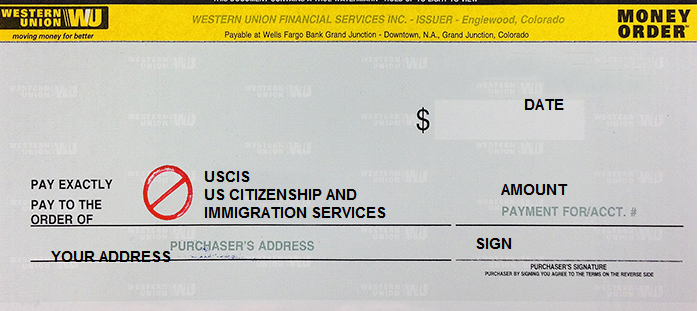 TO GET COPY FROM YOUR I-94 RECORD ( your record of entering US )https://i94.cbp.dhs.gov/I94/#/home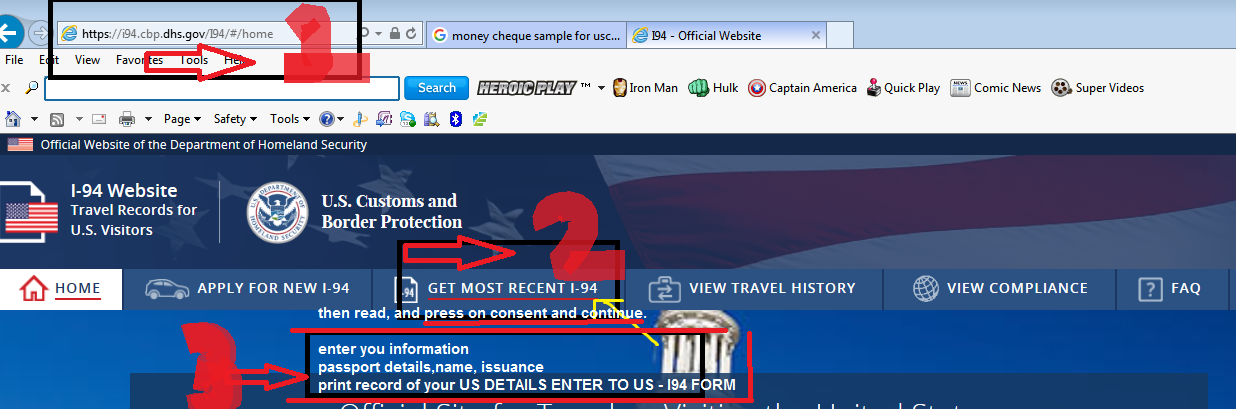 FORMAgency to help on fill your applicationhttps://www.us-immigration.com/Enter siteUS VISAFORM I-539START YOU APPLICATIONWILL ASK YOU SOME QUESTIONANSWER ALL THEN WILL OPEN NEW PAGE TO CREATE USER AND ENTER YOUR DETAILSTHEY WILL CONTACT YOUTO PAY AROUND 100$ BY VISA ONLINEAND THEY WILL CREATE THE APPLICATION YOU NEED TO FILL ONLINEYOU CAN FOLLOW UP WITH THEM HOW TO FILL ALL INFORMATION WITH THEIR FREE DIRECT NUMBER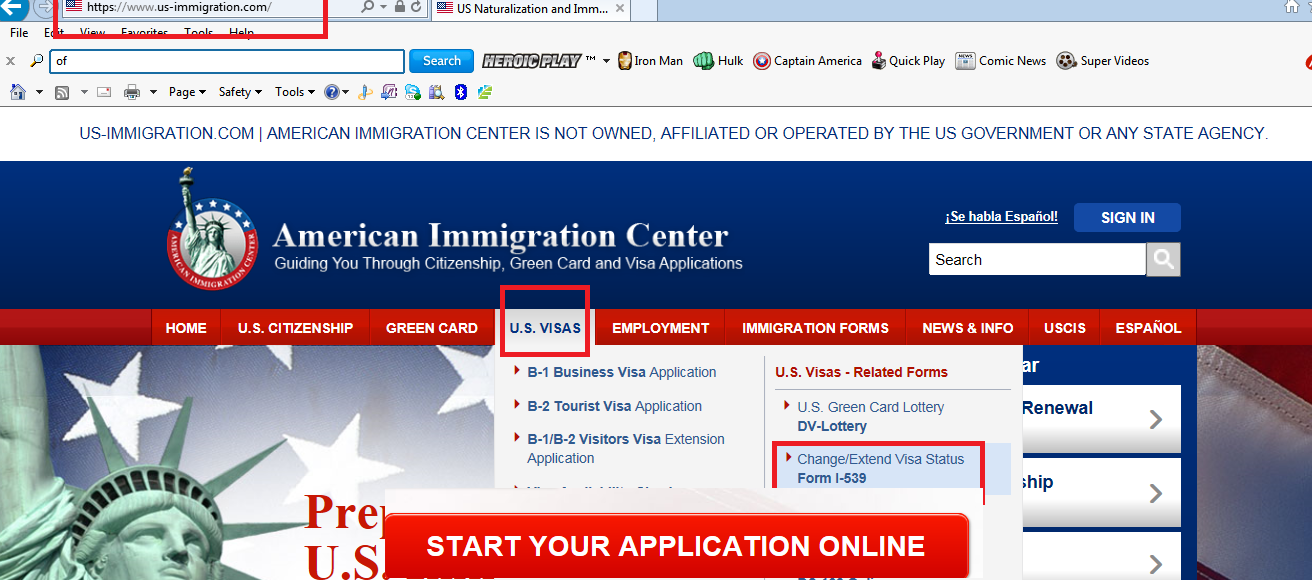 